		Пятый созыв	Двадцать девятое заседаниеОб утверждении тарифов на услуги, предоставляемые учреждениями культуры городского округа город Октябрьский Республики БашкортостанВ соответствии с п. 4 ч. 1 ст. 17 Федерального закона от 06.10.2003 № 131-ФЗ «Об общих принципах организации местного самоуправления в Российской Федерации», Уставом городского округа город Октябрьский Республики Башкортостан, Совет городского округа город Октябрьский Республики Башкортостан Р Е Ш И Л:Утвердить тарифы на услуги, предоставляемые учреждениями культуры городского округа город Октябрьский Республики Башкортостан, согласно приложению.Признать утратившими силу:решение Совета городского округа город Октябрьский Республики Башкортостан от 10.09.2020 № 453 «Об утверждении тарифов на платные услуги, предоставляемые муниципальным автономным учреждением социально-культурный центр «СемьЯ» городского округа город Октябрьский Республики Башкортостан»;решение Совета городского округа город Октябрьский Республики Башкортостан от 30.09.2021 № 165 «Об утверждении тарифов на услуги, предоставляемые учреждениями культуры городского округа город Октябрьский Республики Башкортостан»;решение Совета городского округа город Октябрьский Республики Башкортостан от 10.02.2022 № 233 «О внесении изменений в тарифы на услуги, предоставляемые учреждениями культуры и искусства городского округа город Октябрьский Республики Башкортостан, утвержденные решением Совета городского округа от 30.09.2021 №165»;решение Совета городского округа город Октябрьский Республики Башкортостан от 26.05.2022 № 284 «О внесении изменений в тарифы на услуги, предоставляемые учреждениями культуры и искусства городского округа город Октябрьский Республики Башкортостан, утвержденные решением Совета городского округа от 30.09.2021 №165».Настоящее решение вступает в силу со дня его принятия. Настоящее решение обнародовать в читальном зале архивного отдела администрации городского округа город Октябрьский Республики Башкортостан и разместить на официальном сайте городского округа город Октябрьский Республики Башкортостан (http:www.oktadm.ru).Контроль за выполнением настоящего решения возложить на комиссию по бюджету, налогам и вопросам собственности (Мифтахова Р.Г.), заместителя главы администрации городского округа город Октябрьский Республики Башкортостан  Латыпова О.Р.Председатель Советагородского округа                                                                                                   А.А. Имангуловг. Октябрьский 27 октября 2022 года№ 327Тарифына услуги, предоставляемые учреждениями культуры городского округа город Октябрьский Республики БашкортостанПримечание. 1. Содержащиеся в настоящем приложении тарифы на услуги, предоставляемые муниципальными учреждениями культуры и искусства городского округа город Октябрьский Республики Башкортостан, подлежат снижению на 50 процентов при предоставлении данных услуг участникам Великой Отечественной войны, инвалидам.2. Не подлежат ксерокопированию: книги, не относящиеся к фонду Библиотеки;книги полностью, нотные тексты.	3. Не допускается ограниченное и (или) запрещенное действующим законодательством Российской Федерации копирование, распространение и иное использование информации, полученной в сети Интернет.4. Допускается сканирование произведений из фонда библиотеки, копирование, распространение и иное использование которых не ограничено и (или) не запрещено нормами действующего законодательства Российской Федерации.5. Входная плата за посещение музея не взимается со следующих категорий посетителей: Герои Социалистического Труда и кавалеры ордена Трудовой Славы трех степеней; участники и инвалиды Великой Отечественной Войны; участники интернациональных войн; инвалиды; престарелые граждане, содержащиеся в домах-интернатах. дети до 5 лет включительно; дети-сироты, содержащиеся в детских домах; дети, попавшие в трудную жизненную ситуацию; члены многодетных семей; сотрудники музеев всех систем; преподаватели, воспитатели, сопровождающие группы детей, учащихся и студентов; члены Российского военно-исторического сообщества.Председатель Совета городского округа                                                          				А.А. ИмангуловБашҠортостан республиКаhыОКТЯБРЬСКИЙ ҠАЛАhЫҠала округы Советы452620,  Октябрьский ҡалаhы, Чапаев урамы, 23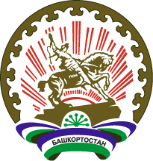 Республика  БашкортостанСОВЕТ ГОРОДСКОГО ОКРУГАГОРОД ОКТЯБРЬСКИЙ452620, город Октябрьский, улица Чапаева, 23                    Ҡарар       РешениеПриложение к решению Совета городского округа город Октябрьский Республики Башкортостанот «27» октября 2022г. № 327 №№Наименование услугиНаименование услугиНаименование услугиНаименование услугиОбъем (период) оказания услугиОбъем (период) оказания услугиОбъем (период) оказания услугиТариф, руб.Тариф, руб.Тариф, руб.Раздел 1.  МБУ ДО «Детская школа искусств № 1» городского округа город Октябрьский Республики БашкортостанРаздел 1.  МБУ ДО «Детская школа искусств № 1» городского округа город Октябрьский Республики БашкортостанРаздел 1.  МБУ ДО «Детская школа искусств № 1» городского округа город Октябрьский Республики БашкортостанРаздел 1.  МБУ ДО «Детская школа искусств № 1» городского округа город Октябрьский Республики БашкортостанРаздел 1.  МБУ ДО «Детская школа искусств № 1» городского округа город Октябрьский Республики БашкортостанРаздел 1.  МБУ ДО «Детская школа искусств № 1» городского округа город Октябрьский Республики БашкортостанРаздел 1.  МБУ ДО «Детская школа искусств № 1» городского округа город Октябрьский Республики БашкортостанРаздел 1.  МБУ ДО «Детская школа искусств № 1» городского округа город Октябрьский Республики БашкортостанРаздел 1.  МБУ ДО «Детская школа искусств № 1» городского округа город Октябрьский Республики БашкортостанРаздел 1.  МБУ ДО «Детская школа искусств № 1» городского округа город Октябрьский Республики БашкортостанРаздел 1.  МБУ ДО «Детская школа искусств № 1» городского округа город Октябрьский Республики БашкортостанРаздел 1.  МБУ ДО «Детская школа искусств № 1» городского округа город Октябрьский Республики Башкортостан1.1.Обучение детей в подготовительном хозрасчетном классеОбучение детей в подготовительном хозрасчетном классеОбучение детей в подготовительном хозрасчетном классеОбучение детей в подготовительном хозрасчетном классемесяцмесяцмесяц1800,001800,001800,002.2.Обучение детей в эстетической группеОбучение детей в эстетической группеОбучение детей в эстетической группеОбучение детей в эстетической группемесяцмесяцмесяц1400,001400,001400,003.3.Индивидуальные мастер классы по направлениям: эстрадный вокал; академический вокал; инструментальное исполнительство (фортепиано, гитара, духовые и ударные инструменты)Индивидуальные мастер классы по направлениям: эстрадный вокал; академический вокал; инструментальное исполнительство (фортепиано, гитара, духовые и ударные инструменты)Индивидуальные мастер классы по направлениям: эстрадный вокал; академический вокал; инструментальное исполнительство (фортепиано, гитара, духовые и ударные инструменты)Индивидуальные мастер классы по направлениям: эстрадный вокал; академический вокал; инструментальное исполнительство (фортепиано, гитара, духовые и ударные инструменты)билетбилетбилет400,00400,00400,00Организация отдыха и развлеченийОрганизация отдыха и развлеченийОрганизация отдыха и развлеченийОрганизация отдыха и развлеченийОрганизация отдыха и развлеченийОрганизация отдыха и развлеченийОрганизация отдыха и развлеченийОрганизация отдыха и развлеченийОрганизация отдыха и развлеченийОрганизация отдыха и развлеченийОрганизация отдыха и развлеченийОрганизация отдыха и развлечений4.4.Проживание 1 человека на базе отдыха «Огонек»Проживание 1 человека на базе отдыха «Огонек»Проживание 1 человека на базе отдыха «Огонек»Проживание 1 человека на базе отдыха «Огонек»суткисуткисутки350,00350,00350,005.5.Входная плата на посещение вечеров отдыха, спектаклей, концертовВходная плата на посещение вечеров отдыха, спектаклей, концертовВходная плата на посещение вечеров отдыха, спектаклей, концертовВходная плата на посещение вечеров отдыха, спектаклей, концертовбилетбилетбилет50,00-330,0050,00-330,0050,00-330,00Раздел 2. МБУ ДО «Детская школа искусств № 2» городского округа город Октябрьский Республики БашкортостанРаздел 2. МБУ ДО «Детская школа искусств № 2» городского округа город Октябрьский Республики БашкортостанРаздел 2. МБУ ДО «Детская школа искусств № 2» городского округа город Октябрьский Республики БашкортостанРаздел 2. МБУ ДО «Детская школа искусств № 2» городского округа город Октябрьский Республики БашкортостанРаздел 2. МБУ ДО «Детская школа искусств № 2» городского округа город Октябрьский Республики БашкортостанРаздел 2. МБУ ДО «Детская школа искусств № 2» городского округа город Октябрьский Республики БашкортостанРаздел 2. МБУ ДО «Детская школа искусств № 2» городского округа город Октябрьский Республики БашкортостанРаздел 2. МБУ ДО «Детская школа искусств № 2» городского округа город Октябрьский Республики БашкортостанРаздел 2. МБУ ДО «Детская школа искусств № 2» городского округа город Октябрьский Республики БашкортостанРаздел 2. МБУ ДО «Детская школа искусств № 2» городского округа город Октябрьский Республики БашкортостанРаздел 2. МБУ ДО «Детская школа искусств № 2» городского округа город Октябрьский Республики БашкортостанРаздел 2. МБУ ДО «Детская школа искусств № 2» городского округа город Октябрьский Республики Башкортостан1.1.Обучение детей в подготовительном хозрасчетном классеОбучение детей в подготовительном хозрасчетном классеОбучение детей в подготовительном хозрасчетном классеОбучение детей в подготовительном хозрасчетном классемесяцмесяцмесяц1800,001800,001800,002.2.Обучение детей в эстетической группеОбучение детей в эстетической группеОбучение детей в эстетической группеОбучение детей в эстетической группемесяцмесяцмесяц1500,001500,001500,003.3.Обучение детей в эстетической группе с хореографиейОбучение детей в эстетической группе с хореографиейОбучение детей в эстетической группе с хореографиейОбучение детей в эстетической группе с хореографиеймесяцмесяцмесяц1000,001000,001000,004.4.Индивидуальные мастер классы по направлениям: эстрадный вокал; академический вокал; инструментальное исполнительство (фортепиано, гитара, духовые и ударные инструменты)Индивидуальные мастер классы по направлениям: эстрадный вокал; академический вокал; инструментальное исполнительство (фортепиано, гитара, духовые и ударные инструменты)Индивидуальные мастер классы по направлениям: эстрадный вокал; академический вокал; инструментальное исполнительство (фортепиано, гитара, духовые и ударные инструменты)Индивидуальные мастер классы по направлениям: эстрадный вокал; академический вокал; инструментальное исполнительство (фортепиано, гитара, духовые и ударные инструменты)билетбилетбилет400,00400,00400,00Организация отдыха и развлеченийОрганизация отдыха и развлеченийОрганизация отдыха и развлеченийОрганизация отдыха и развлеченийОрганизация отдыха и развлеченийОрганизация отдыха и развлеченийОрганизация отдыха и развлеченийОрганизация отдыха и развлеченийОрганизация отдыха и развлеченийОрганизация отдыха и развлеченийОрганизация отдыха и развлеченийОрганизация отдыха и развлечений5.5.Входная плата на посещение вечеров отдыха, спектаклей, концертовВходная плата на посещение вечеров отдыха, спектаклей, концертовВходная плата на посещение вечеров отдыха, спектаклей, концертовВходная плата на посещение вечеров отдыха, спектаклей, концертовбилетбилетбилет50,00-330,0050,00-330,0050,00-330,00Раздел 3. МАУ ДО «Детская художественная школа» городского округа город Октябрьский Республики БашкортостанРаздел 3. МАУ ДО «Детская художественная школа» городского округа город Октябрьский Республики БашкортостанРаздел 3. МАУ ДО «Детская художественная школа» городского округа город Октябрьский Республики БашкортостанРаздел 3. МАУ ДО «Детская художественная школа» городского округа город Октябрьский Республики БашкортостанРаздел 3. МАУ ДО «Детская художественная школа» городского округа город Октябрьский Республики БашкортостанРаздел 3. МАУ ДО «Детская художественная школа» городского округа город Октябрьский Республики БашкортостанРаздел 3. МАУ ДО «Детская художественная школа» городского округа город Октябрьский Республики БашкортостанРаздел 3. МАУ ДО «Детская художественная школа» городского округа город Октябрьский Республики БашкортостанРаздел 3. МАУ ДО «Детская художественная школа» городского округа город Октябрьский Республики БашкортостанРаздел 3. МАУ ДО «Детская художественная школа» городского округа город Октябрьский Республики БашкортостанРаздел 3. МАУ ДО «Детская художественная школа» городского округа город Октябрьский Республики БашкортостанРаздел 3. МАУ ДО «Детская художественная школа» городского округа город Октябрьский Республики Башкортостан1.1.Обучение в хозрасчетном классе Обучение в хозрасчетном классе Обучение в хозрасчетном классе Обучение в хозрасчетном классе месяцмесяцмесяц1200,001200,001200,002.2.Мастер класс по рисункуМастер класс по рисункуМастер класс по рисункуМастер класс по рисункубилетбилетбилет500,00500,00500,003.3.Мастер класс по живописиМастер класс по живописиМастер класс по живописиМастер класс по живописибилетбилетбилет500,00500,00500,00Раздел 4. МБУ «Центр национальных культур» городского округа город Октябрьский Республики БашкортостанРаздел 4. МБУ «Центр национальных культур» городского округа город Октябрьский Республики БашкортостанРаздел 4. МБУ «Центр национальных культур» городского округа город Октябрьский Республики БашкортостанРаздел 4. МБУ «Центр национальных культур» городского округа город Октябрьский Республики БашкортостанРаздел 4. МБУ «Центр национальных культур» городского округа город Октябрьский Республики БашкортостанРаздел 4. МБУ «Центр национальных культур» городского округа город Октябрьский Республики БашкортостанРаздел 4. МБУ «Центр национальных культур» городского округа город Октябрьский Республики БашкортостанРаздел 4. МБУ «Центр национальных культур» городского округа город Октябрьский Республики БашкортостанРаздел 4. МБУ «Центр национальных культур» городского округа город Октябрьский Республики БашкортостанРаздел 4. МБУ «Центр национальных культур» городского округа город Октябрьский Республики БашкортостанРаздел 4. МБУ «Центр национальных культур» городского округа город Октябрьский Республики БашкортостанРаздел 4. МБУ «Центр национальных культур» городского округа город Октябрьский Республики Башкортостан1.Проведение совместных культурно-массовых мероприятийПроведение совместных культурно-массовых мероприятийПроведение совместных культурно-массовых мероприятийПроведение совместных культурно-массовых мероприятийПроведение совместных культурно-массовых мероприятийПроведение совместных культурно-массовых мероприятийдо 15 % от продажи билетовдо 15 % от продажи билетовдо 15 % от продажи билетов2.Входная плата на посещение культурно- массовых мероприятий (вечеров отдыха, концертов, лекториев, утренников, квестов, конкурсов, праздников)Входная плата на посещение культурно- массовых мероприятий (вечеров отдыха, концертов, лекториев, утренников, квестов, конкурсов, праздников)Входная плата на посещение культурно- массовых мероприятий (вечеров отдыха, концертов, лекториев, утренников, квестов, конкурсов, праздников)Входная плата на посещение культурно- массовых мероприятий (вечеров отдыха, концертов, лекториев, утренников, квестов, конкурсов, праздников)Входная плата на посещение культурно- массовых мероприятий (вечеров отдыха, концертов, лекториев, утренников, квестов, конкурсов, праздников)Входная плата на посещение культурно- массовых мероприятий (вечеров отдыха, концертов, лекториев, утренников, квестов, конкурсов, праздников)билетбилет10,00-500,0010,00-500,0010,00-500,003.Проведение концертов, презентаций, вечеров, торжественных мероприятийПроведение концертов, презентаций, вечеров, торжественных мероприятийПроведение концертов, презентаций, вечеров, торжественных мероприятийПроведение концертов, презентаций, вечеров, торжественных мероприятийПроведение концертов, презентаций, вечеров, торжественных мероприятийПроведение концертов, презентаций, вечеров, торжественных мероприятийчасчас2 000,00-10 000,002 000,00-10 000,002 000,00-10 000,004.Проведение тематических мероприятийПроведение тематических мероприятийПроведение тематических мероприятийПроведение тематических мероприятийПроведение тематических мероприятийПроведение тематических мероприятийчасчас1000,001000,001000,005.Написание сценарияНаписание сценарияНаписание сценарияНаписание сценарияНаписание сценарияНаписание сценария1 мероприятие 1 мероприятие 500,00-2000,00500,00-2000,00500,00-2000,006.Художественно-оформительские работыХудожественно-оформительские работыХудожественно-оформительские работыХудожественно-оформительские работыХудожественно-оформительские работыХудожественно-оформительские работы1 мероприятие1 мероприятие500,00-2000,00500,00-2000,00500,00-2000,00Предоставление сценической площадки для концертов, лекций, презентаций, спектаклейПредоставление сценической площадки для концертов, лекций, презентаций, спектаклейПредоставление сценической площадки для концертов, лекций, презентаций, спектаклейПредоставление сценической площадки для концертов, лекций, презентаций, спектаклейПредоставление сценической площадки для концертов, лекций, презентаций, спектаклейПредоставление сценической площадки для концертов, лекций, презентаций, спектаклейПредоставление сценической площадки для концертов, лекций, презентаций, спектаклейПредоставление сценической площадки для концертов, лекций, презентаций, спектаклейПредоставление сценической площадки для концертов, лекций, презентаций, спектаклейПредоставление сценической площадки для концертов, лекций, презентаций, спектаклейПредоставление сценической площадки для концертов, лекций, презентаций, спектаклейПредоставление сценической площадки для концертов, лекций, презентаций, спектаклей7.7.Зрительный зал Зрительный зал Зрительный зал Зрительный зал 1 час1 час1 час2200,002200,002200,008.8.Конференц-залКонференц-залКонференц-залКонференц-зал1 час1 час1 час3000,003000,003000,009.9.Танцевальный залТанцевальный залТанцевальный залТанцевальный зал               1 час               1 час               1 час440,00440,00440,0010.10.Фойе Фойе Фойе Фойе 1 час1 час1 час330,00330,00330,0011.11.КабинетКабинетКабинетКабинет1 час1 час1 час200,00200,00200,00Плата за посещение кружков художественной самодеятельности:Плата за посещение кружков художественной самодеятельности:Плата за посещение кружков художественной самодеятельности:Плата за посещение кружков художественной самодеятельности:Плата за посещение кружков художественной самодеятельности:Плата за посещение кружков художественной самодеятельности:Плата за посещение кружков художественной самодеятельности:Плата за посещение кружков художественной самодеятельности:Плата за посещение кружков художественной самодеятельности:Плата за посещение кружков художественной самодеятельности:Плата за посещение кружков художественной самодеятельности:Плата за посещение кружков художественной самодеятельности:12.12.Кружок художественной самодеятельностиКружок художественной самодеятельностиКружок художественной самодеятельностиКружок художественной самодеятельностимесяцмесяцмесяц200,00-400,00200,00-400,00200,00-400,00Прокат оборудованияПрокат оборудованияПрокат оборудованияПрокат оборудованияПрокат оборудованияПрокат оборудованияПрокат оборудованияПрокат оборудованияПрокат оборудованияПрокат оборудованияПрокат оборудованияПрокат оборудования13.13.ВидеопроекторВидеопроекторВидеопроекторВидеопроекторчасчасчас500,00500,00500,0014.14.Звуковая и световая аппаратура Звуковая и световая аппаратура Звуковая и световая аппаратура Звуковая и световая аппаратура 1 мероприятие1 мероприятие1 мероприятие500-5000,00500-5000,00500-5000,00Прокат костюмовПрокат костюмовПрокат костюмовПрокат костюмовПрокат костюмовПрокат костюмовПрокат костюмовПрокат костюмовПрокат костюмовПрокат костюмовПрокат костюмовПрокат костюмов15.15.При стоимости костюма до 1000 рублейПри стоимости костюма до 1000 рублейПри стоимости костюма до 1000 рублейПри стоимости костюма до 1000 рублей1 костюм1 костюм1 костюм10 % от стоимости костюма10 % от стоимости костюма10 % от стоимости костюма16.16.При стоимости костюма от 1000 до 3000 рублейПри стоимости костюма от 1000 до 3000 рублейПри стоимости костюма от 1000 до 3000 рублейПри стоимости костюма от 1000 до 3000 рублей1 костюм1 костюм1 костюм15 % от стоимости костюма15 % от стоимости костюма15 % от стоимости костюма17.17.При стоимости костюма свыше 3000 рублейПри стоимости костюма свыше 3000 рублейПри стоимости костюма свыше 3000 рублейПри стоимости костюма свыше 3000 рублей1 костюм1 костюм1 костюм20 % от стоимости костюма20 % от стоимости костюма20 % от стоимости костюмаУслуги специалистовУслуги специалистовУслуги специалистовУслуги специалистовУслуги специалистовУслуги специалистовУслуги специалистовУслуги специалистовУслуги специалистовУслуги специалистовУслуги специалистовУслуги специалистов18.18.Услуги звукорежиссераУслуги звукорежиссераУслуги звукорежиссераУслуги звукорежиссера1 мероприятие1 мероприятие1 мероприятие3000,003000,003000,0019.19.Услуги звукооператораУслуги звукооператораУслуги звукооператораУслуги звукооператора1 мероприятие1 мероприятие1 мероприятие2000,002000,002000,0020.20.Услуги художника по светуУслуги художника по светуУслуги художника по светуУслуги художника по свету1 мероприятие1 мероприятие1 мероприятие2000,002000,002000,0021.21.Услуги ВедущегоУслуги ВедущегоУслуги ВедущегоУслуги Ведущего1 мероприятие1 мероприятие1 мероприятие3000,003000,003000,00Организация отдыха и развлеченийОрганизация отдыха и развлеченийОрганизация отдыха и развлеченийОрганизация отдыха и развлеченийОрганизация отдыха и развлеченийОрганизация отдыха и развлеченийОрганизация отдыха и развлеченийОрганизация отдыха и развлеченийОрганизация отдыха и развлеченийОрганизация отдыха и развлеченийОрганизация отдыха и развлеченийОрганизация отдыха и развлечений22.22.Проживание 1 человека на базе отдыха «Калинка»	Проживание 1 человека на базе отдыха «Калинка»	Проживание 1 человека на базе отдыха «Калинка»	Проживание 1 человека на базе отдыха «Калинка»	суткисуткисутки300,00300,00300,0023.23.   Аренда постельного белья попододеяльник   Аренда постельного белья попододеяльник   Аренда постельного белья попододеяльник   Аренда постельного белья попододеяльниккомплекткомплекткомплект100,00100,00100,00Раздел 5. МБУ «Городской дом культуры» городского округа город Октябрьский Республики БашкортостанРаздел 5. МБУ «Городской дом культуры» городского округа город Октябрьский Республики БашкортостанРаздел 5. МБУ «Городской дом культуры» городского округа город Октябрьский Республики БашкортостанРаздел 5. МБУ «Городской дом культуры» городского округа город Октябрьский Республики БашкортостанРаздел 5. МБУ «Городской дом культуры» городского округа город Октябрьский Республики БашкортостанРаздел 5. МБУ «Городской дом культуры» городского округа город Октябрьский Республики БашкортостанРаздел 5. МБУ «Городской дом культуры» городского округа город Октябрьский Республики БашкортостанРаздел 5. МБУ «Городской дом культуры» городского округа город Октябрьский Республики БашкортостанРаздел 5. МБУ «Городской дом культуры» городского округа город Октябрьский Республики БашкортостанРаздел 5. МБУ «Городской дом культуры» городского округа город Октябрьский Республики БашкортостанРаздел 5. МБУ «Городской дом культуры» городского округа город Октябрьский Республики БашкортостанРаздел 5. МБУ «Городской дом культуры» городского округа город Октябрьский Республики Башкортостан  1.Проведение совместных культурно-массовых мероприятийПроведение совместных культурно-массовых мероприятийПроведение совместных культурно-массовых мероприятийПроведение совместных культурно-массовых мероприятийПроведение совместных культурно-массовых мероприятийПроведение совместных культурно-массовых мероприятийдо 15 % от продажи билетовдо 15 % от продажи билетовдо 15 % от продажи билетов2.Проведение юбилейных концертов, презентаций, вечеров, торжественных мероприятийПроведение юбилейных концертов, презентаций, вечеров, торжественных мероприятийПроведение юбилейных концертов, презентаций, вечеров, торжественных мероприятийПроведение юбилейных концертов, презентаций, вечеров, торжественных мероприятийПроведение юбилейных концертов, презентаций, вечеров, торжественных мероприятийПроведение юбилейных концертов, презентаций, вечеров, торжественных мероприятийчасчас5 000,00-10 000,005 000,00-10 000,005 000,00-10 000,003.Входная плата на посещение культурно- массовых мероприятий (вечеров отдыха, концертов, лекториев, утренников, квестов, конкурсов, праздников)Входная плата на посещение культурно- массовых мероприятий (вечеров отдыха, концертов, лекториев, утренников, квестов, конкурсов, праздников)Входная плата на посещение культурно- массовых мероприятий (вечеров отдыха, концертов, лекториев, утренников, квестов, конкурсов, праздников)Входная плата на посещение культурно- массовых мероприятий (вечеров отдыха, концертов, лекториев, утренников, квестов, конкурсов, праздников)Входная плата на посещение культурно- массовых мероприятий (вечеров отдыха, концертов, лекториев, утренников, квестов, конкурсов, праздников)Входная плата на посещение культурно- массовых мероприятий (вечеров отдыха, концертов, лекториев, утренников, квестов, конкурсов, праздников)билетбилет10,00 - 500,0010,00 - 500,0010,00 - 500,004.Написание сценарияНаписание сценарияНаписание сценарияНаписание сценарияНаписание сценарияНаписание сценария1 мероприятие1 мероприятие500,00 – 2 000,00500,00 – 2 000,00500,00 – 2 000,005.Предоставление концертного номераПредоставление концертного номераПредоставление концертного номераПредоставление концертного номераПредоставление концертного номераПредоставление концертного номера1 номер1 номер500,00-5000,00500,00-5000,00500,00-5000,006.Художественное оформление сценыХудожественное оформление сценыХудожественное оформление сценыХудожественное оформление сценыХудожественное оформление сценыХудожественное оформление сцены1 мероприятие 1 мероприятие 3 000,00 - 5 000,003 000,00 - 5 000,003 000,00 - 5 000,00Прокат светового оборудованияПрокат светового оборудованияПрокат светового оборудованияПрокат светового оборудованияПрокат светового оборудованияПрокат светового оборудованияПрокат светового оборудованияПрокат светового оборудованияПрокат светового оборудованияПрокат светового оборудованияПрокат светового оборудованияПрокат светового оборудования7.7.7.Статичный комплект(конференция, собрание: общий свет+заливка на сцене Par Led Big Dlpper RGBW 10 шт)Статичный комплект(конференция, собрание: общий свет+заливка на сцене Par Led Big Dlpper RGBW 10 шт)Статичный комплект(конференция, собрание: общий свет+заливка на сцене Par Led Big Dlpper RGBW 10 шт)Статичный комплект(конференция, собрание: общий свет+заливка на сцене Par Led Big Dlpper RGBW 10 шт)Статичный комплект(конференция, собрание: общий свет+заливка на сцене Par Led Big Dlpper RGBW 10 шт)1 мероприятие1 мероприятие4000,004000,008.8.8.Динамичный комплект (концерт, гастроли: Wash  INVOLIGHT 6 шт , Spot 4 шт, Beam 4 шт, Par Led Big Dlpper RGBW 10 шт, генератор дыма Fog, Cobbar 4 шт)Динамичный комплект (концерт, гастроли: Wash  INVOLIGHT 6 шт , Spot 4 шт, Beam 4 шт, Par Led Big Dlpper RGBW 10 шт, генератор дыма Fog, Cobbar 4 шт)Динамичный комплект (концерт, гастроли: Wash  INVOLIGHT 6 шт , Spot 4 шт, Beam 4 шт, Par Led Big Dlpper RGBW 10 шт, генератор дыма Fog, Cobbar 4 шт)Динамичный комплект (концерт, гастроли: Wash  INVOLIGHT 6 шт , Spot 4 шт, Beam 4 шт, Par Led Big Dlpper RGBW 10 шт, генератор дыма Fog, Cobbar 4 шт)Динамичный комплект (концерт, гастроли: Wash  INVOLIGHT 6 шт , Spot 4 шт, Beam 4 шт, Par Led Big Dlpper RGBW 10 шт, генератор дыма Fog, Cobbar 4 шт)1 мероприятие1 мероприятие15000,0015000,00Прокат звукового оборудованияПрокат звукового оборудованияПрокат звукового оборудованияПрокат звукового оборудованияПрокат звукового оборудованияПрокат звукового оборудованияПрокат звукового оборудованияПрокат звукового оборудованияПрокат звукового оборудованияПрокат звукового оборудованияПрокат звукового оборудованияПрокат звукового оборудования9.9.9.Комплект «минимум»(конференция, собрание: акустическая система 1 кВт, пульт 12 каналов, конференц-микрофоны 3шт, радиомикрофоны 3 шт.)Комплект «минимум»(конференция, собрание: акустическая система 1 кВт, пульт 12 каналов, конференц-микрофоны 3шт, радиомикрофоны 3 шт.)Комплект «минимум»(конференция, собрание: акустическая система 1 кВт, пульт 12 каналов, конференц-микрофоны 3шт, радиомикрофоны 3 шт.)Комплект «минимум»(конференция, собрание: акустическая система 1 кВт, пульт 12 каналов, конференц-микрофоны 3шт, радиомикрофоны 3 шт.)Комплект «минимум»(конференция, собрание: акустическая система 1 кВт, пульт 12 каналов, конференц-микрофоны 3шт, радиомикрофоны 3 шт.)1 мероприятие1 мероприятие5000,005000,0010.10.10.Комплект «максимум» до 5 кВт (концерты, гастроли – туровая система dynacord cobra4, 5кВт, пульт 32 канала, 8 радиомикрофонов, 6 подвесных микрофонов, комплект шнуровых микрофонов, стойки, мониторы)Комплект «максимум» до 5 кВт (концерты, гастроли – туровая система dynacord cobra4, 5кВт, пульт 32 канала, 8 радиомикрофонов, 6 подвесных микрофонов, комплект шнуровых микрофонов, стойки, мониторы)Комплект «максимум» до 5 кВт (концерты, гастроли – туровая система dynacord cobra4, 5кВт, пульт 32 канала, 8 радиомикрофонов, 6 подвесных микрофонов, комплект шнуровых микрофонов, стойки, мониторы)Комплект «максимум» до 5 кВт (концерты, гастроли – туровая система dynacord cobra4, 5кВт, пульт 32 канала, 8 радиомикрофонов, 6 подвесных микрофонов, комплект шнуровых микрофонов, стойки, мониторы)Комплект «максимум» до 5 кВт (концерты, гастроли – туровая система dynacord cobra4, 5кВт, пульт 32 канала, 8 радиомикрофонов, 6 подвесных микрофонов, комплект шнуровых микрофонов, стойки, мониторы)1 мероприятие1 мероприятие20000, 0020000, 0011.11.11.Комплект «максимум» до 10 кВт (концерты, гастроли – туровая система dynacord cobra4, 10 кВт, пульт 32 канала, 8 радиомикрофонов, 6 подвесных микрофонов, комплект шнуровых микрофонов, стойки, мониторы) Комплект «максимум» до 10 кВт (концерты, гастроли – туровая система dynacord cobra4, 10 кВт, пульт 32 канала, 8 радиомикрофонов, 6 подвесных микрофонов, комплект шнуровых микрофонов, стойки, мониторы) Комплект «максимум» до 10 кВт (концерты, гастроли – туровая система dynacord cobra4, 10 кВт, пульт 32 канала, 8 радиомикрофонов, 6 подвесных микрофонов, комплект шнуровых микрофонов, стойки, мониторы) Комплект «максимум» до 10 кВт (концерты, гастроли – туровая система dynacord cobra4, 10 кВт, пульт 32 канала, 8 радиомикрофонов, 6 подвесных микрофонов, комплект шнуровых микрофонов, стойки, мониторы) Комплект «максимум» до 10 кВт (концерты, гастроли – туровая система dynacord cobra4, 10 кВт, пульт 32 канала, 8 радиомикрофонов, 6 подвесных микрофонов, комплект шнуровых микрофонов, стойки, мониторы) 1 мероприятие1 мероприятие30000,0030000,0012.12.12.Цифровой микшерный пульт Allen & Heath Qu-32 Цифровой микшерный пульт Allen & Heath Qu-32 Цифровой микшерный пульт Allen & Heath Qu-32 Цифровой микшерный пульт Allen & Heath Qu-32 Цифровой микшерный пульт Allen & Heath Qu-32 1 мероприятие1 мероприятие5000,005000,00Прокат светодиодного экранаПрокат светодиодного экранаПрокат светодиодного экранаПрокат светодиодного экранаПрокат светодиодного экранаПрокат светодиодного экранаПрокат светодиодного экранаПрокат светодиодного экранаПрокат светодиодного экранаПрокат светодиодного экранаПрокат светодиодного экранаПрокат светодиодного экрана13.13.13.Размер: 3840-2880 мм, разрешение экрана: 480 — 360 пикселей) Размер: 3840-2880 мм, разрешение экрана: 480 — 360 пикселей) Размер: 3840-2880 мм, разрешение экрана: 480 — 360 пикселей) Размер: 3840-2880 мм, разрешение экрана: 480 — 360 пикселей) Размер: 3840-2880 мм, разрешение экрана: 480 — 360 пикселей) 1 мероприятие1 мероприятие15000,0015000,00 Услуги специалистов Услуги специалистов Услуги специалистов Услуги специалистов Услуги специалистов Услуги специалистов Услуги специалистов Услуги специалистов Услуги специалистов Услуги специалистов Услуги специалистов Услуги специалистов14.14.14.Услуги звукорежиссераУслуги звукорежиссераУслуги звукорежиссераУслуги звукорежиссераУслуги звукорежиссера1 мероприятие1 мероприятие3 000,003 000,0015.15.15.Услуги звукооператораУслуги звукооператораУслуги звукооператораУслуги звукооператораУслуги звукооператора1 мероприятие1 мероприятие2 000,002 000,0016.16.16.Услуги художника по светуУслуги художника по светуУслуги художника по светуУслуги художника по светуУслуги художника по свету1 мероприятие1 мероприятие2 000,002 000,0017.17.17.Услуги фото и видеооператора: без монтажа видеопроекциис монтажом видеопроекцииУслуги фото и видеооператора: без монтажа видеопроекциис монтажом видеопроекцииУслуги фото и видеооператора: без монтажа видеопроекциис монтажом видеопроекцииУслуги фото и видеооператора: без монтажа видеопроекциис монтажом видеопроекцииУслуги фото и видеооператора: без монтажа видеопроекциис монтажом видеопроекции1 мероприятие1 мероприятие2 000,003 000,002 000,003 000,0018.18.18.  Услуги ведущего  Услуги ведущего  Услуги ведущего  Услуги ведущего  Услуги ведущего1 мероприятие1 мероприятие3  000,003  000,00Услуги студии звукозаписиУслуги студии звукозаписиУслуги студии звукозаписиУслуги студии звукозаписиУслуги студии звукозаписиУслуги студии звукозаписиУслуги студии звукозаписиУслуги студии звукозаписиУслуги студии звукозаписиУслуги студии звукозаписиУслуги студии звукозаписиУслуги студии звукозаписи19.19.19.Студийная запись «+» солиста, ансабль до 5 чел. (вокал, чтец, инструмент на готовую фонограмму со сведением)Студийная запись «+» солиста, ансабль до 5 чел. (вокал, чтец, инструмент на готовую фонограмму со сведением)Студийная запись «+» солиста, ансабль до 5 чел. (вокал, чтец, инструмент на готовую фонограмму со сведением)Студийная запись «+» солиста, ансабль до 5 чел. (вокал, чтец, инструмент на готовую фонограмму со сведением)Студийная запись «+» солиста, ансабль до 5 чел. (вокал, чтец, инструмент на готовую фонограмму со сведением)1 произведение1 произведение2000,002000,0020.20.20.За срочность (в течение 1 дня)За срочность (в течение 1 дня)За срочность (в течение 1 дня)За срочность (в течение 1 дня)За срочность (в течение 1 дня)1 произведение1 произведение+30%+30%Предоставление сценической площадки Предоставление сценической площадки Предоставление сценической площадки Предоставление сценической площадки Предоставление сценической площадки Предоставление сценической площадки Предоставление сценической площадки Предоставление сценической площадки Предоставление сценической площадки Предоставление сценической площадки Предоставление сценической площадки Предоставление сценической площадки 21.21.21.Малый залМалый залМалый залМалый залМалый зал1 час1 час500,00500,0022.22.22.Большой залБольшой залБольшой залБольшой залБольшой зал1 час1 час2 500,002 500,0023.23.23.ФойеФойеФойеФойеФойе1 час1 час330,00330,0024.24.24.ВестибюльВестибюльВестибюльВестибюльВестибюль1 час1 час330,00330,0025.25.25. Кабинет Кабинет Кабинет Кабинет Кабинет1 час1 час200,00200,00Прокат костюмов, одежды сценыПрокат костюмов, одежды сценыПрокат костюмов, одежды сценыПрокат костюмов, одежды сценыПрокат костюмов, одежды сценыПрокат костюмов, одежды сценыПрокат костюмов, одежды сценыПрокат костюмов, одежды сценыПрокат костюмов, одежды сценыПрокат костюмов, одежды сценыПрокат костюмов, одежды сценыПрокат костюмов, одежды сцены26.26.26.Аренда ростовой куклыАренда ростовой куклыАренда ростовой куклыАренда ростовой куклыАренда ростовой куклы1 сутки1 сутки3000,003000,0027.27.27.Аренда сценического костюма (в том числе - национального)Аренда сценического костюма (в том числе - национального)Аренда сценического костюма (в том числе - национального)Аренда сценического костюма (в том числе - национального)Аренда сценического костюма (в том числе - национального)1 сутки1 сутки1500,001500,0028.28.28.Одежда сцены «Черный кабинет»Одежда сцены «Черный кабинет»Одежда сцены «Черный кабинет»Одежда сцены «Черный кабинет»Одежда сцены «Черный кабинет»1 сутки1 сутки2000,002000,00Плата за посещение кружков художественной самодеятельности:Плата за посещение кружков художественной самодеятельности:Плата за посещение кружков художественной самодеятельности:Плата за посещение кружков художественной самодеятельности:Плата за посещение кружков художественной самодеятельности:Плата за посещение кружков художественной самодеятельности:Плата за посещение кружков художественной самодеятельности:Плата за посещение кружков художественной самодеятельности:Плата за посещение кружков художественной самодеятельности:Плата за посещение кружков художественной самодеятельности:Плата за посещение кружков художественной самодеятельности:Плата за посещение кружков художественной самодеятельности:29.29.29.Кружок  художественной самодеятельности для детейКружок  художественной самодеятельности для детейКружок  художественной самодеятельности для детейКружок  художественной самодеятельности для детейКружок  художественной самодеятельности для детеймесяцмесяц400,00400,00Раздел 6. МБУ «Централизованная библиотечная система» городского округа город Октябрьский Республики Башкортостан Раздел 6. МБУ «Централизованная библиотечная система» городского округа город Октябрьский Республики Башкортостан Раздел 6. МБУ «Централизованная библиотечная система» городского округа город Октябрьский Республики Башкортостан Раздел 6. МБУ «Централизованная библиотечная система» городского округа город Октябрьский Республики Башкортостан Раздел 6. МБУ «Централизованная библиотечная система» городского округа город Октябрьский Республики Башкортостан Раздел 6. МБУ «Централизованная библиотечная система» городского округа город Октябрьский Республики Башкортостан Раздел 6. МБУ «Централизованная библиотечная система» городского округа город Октябрьский Республики Башкортостан Раздел 6. МБУ «Централизованная библиотечная система» городского округа город Октябрьский Республики Башкортостан Раздел 6. МБУ «Централизованная библиотечная система» городского округа город Октябрьский Республики Башкортостан Раздел 6. МБУ «Централизованная библиотечная система» городского округа город Октябрьский Республики Башкортостан Раздел 6. МБУ «Централизованная библиотечная система» городского округа город Октябрьский Республики Башкортостан Раздел 6. МБУ «Централизованная библиотечная система» городского округа город Октябрьский Республики Башкортостан Информационные услугиИнформационные услугиИнформационные услугиИнформационные услугиИнформационные услугиИнформационные услугиИнформационные услугиИнформационные услугиИнформационные услугиИнформационные услугиИнформационные услугиИнформационные услуги1.1.1.1.   Пользование сетью ИнтернетТематический поиск в Интернете с помощью библиотекаря   Пользование сетью ИнтернетТематический поиск в Интернете с помощью библиотекаря   Пользование сетью ИнтернетТематический поиск в Интернете с помощью библиотекарясвыше 1 часа – каждые 15 мин.1 чассвыше 1 часа – каждые 15 мин.1 чассвыше 1 часа – каждые 15 мин.1 час             10,0020,00             10,0020,002.2.2.2.Составление библиографических списков и справок по разовым запросам читателей (подбор литературы по определенной теме)Составление библиографических списков и справок по разовым запросам читателей (подбор литературы по определенной теме)Составление библиографических списков и справок по разовым запросам читателей (подбор литературы по определенной теме)1 справкаменее 10 записейболее 10 записей1 справкаменее 10 записейболее 10 записей1 справкаменее 10 записейболее 10 записей10,0030,0060,0010,0030,0060,003.3.3.3.Библиографическая справка по электронному каталогуБиблиографическая справка по электронному каталогуБиблиографическая справка по электронному каталогу1 справка1 справка1 справка10,0010,004.4.4.4.Консультации по библиографическому описаниюКонсультации по библиографическому описаниюКонсультации по библиографическому описанию1 консультация1 консультация1 консультация10,0010,005.5.5.5.Консультация:По составлению списков литературыСоставление списков литературыКонсультация:По составлению списков литературыСоставление списков литературыКонсультация:По составлению списков литературыСоставление списков литературы1 список10 источников1 список10 источников1 список10 источников10,0020,0010,0020,006.6.6.6. Консультация по составление каталогов личных библиотек Консультация по составление каталогов личных библиотек Консультация по составление каталогов личных библиотек1 консультация1 консультация1 консультация20,0020,00Массовые мероприятияМассовые мероприятияМассовые мероприятияМассовые мероприятияМассовые мероприятияМассовые мероприятияМассовые мероприятияМассовые мероприятияМассовые мероприятияМассовые мероприятияМассовые мероприятияМассовые мероприятия7.7.7.7.Организация и проведение мероприятий культурно-просветительного и образовательного характера: книжная выставка (в т.ч. выездные книжные выставки по запросам  организаций и предприятий), экскурсия по библиотеке, семинар, литературные и поэтические вечера, праздники и иные массовые мероприятия.Организация и проведение мероприятий культурно-просветительного и образовательного характера: книжная выставка (в т.ч. выездные книжные выставки по запросам  организаций и предприятий), экскурсия по библиотеке, семинар, литературные и поэтические вечера, праздники и иные массовые мероприятия.Организация и проведение мероприятий культурно-просветительного и образовательного характера: книжная выставка (в т.ч. выездные книжные выставки по запросам  организаций и предприятий), экскурсия по библиотеке, семинар, литературные и поэтические вечера, праздники и иные массовые мероприятия.1 мероприятие1 мероприятие1 мероприятиеВ соответствии с условиями договораВ соответствии с условиями договора8.8.8.8.Мероприятия в рамках культурной программы для молодежи «Пушкинская карта»: лекция, мастер-класс, литературная экскурсия, квестМероприятия в рамках культурной программы для молодежи «Пушкинская карта»: лекция, мастер-класс, литературная экскурсия, квестМероприятия в рамках культурной программы для молодежи «Пушкинская карта»: лекция, мастер-класс, литературная экскурсия, квест1 билет1 билет1 билет60,0060,00Дополнительные  услугиДополнительные  услугиДополнительные  услугиДополнительные  услугиДополнительные  услугиДополнительные  услугиДополнительные  услугиДополнительные  услугиДополнительные  услугиДополнительные  услугиДополнительные  услугиДополнительные  услуги9.9.9.9.Набор текста на компьютере с распечаткойНабор текста на компьютере с распечаткойНабор текста на компьютере с распечаткой1 страницатитульный лист1 страницатитульный лист1 страницатитульный лист15,0010,0015,0010,0010.10.10.10.Распечатка текста на принтереРаспечатка текста на принтереРаспечатка текста на принтере1 страница1 страница1 страница5,005,0011.11.11.11.Распечатка изображения на принтереРаспечатка изображения на принтереРаспечатка изображения на принтере1 страница1 страница1 страница10,0010,0012.12.12.12.Распечатка цветного изображения на принтереРаспечатка цветного изображения на принтереРаспечатка цветного изображения на принтере1 страница1 страница1 страница20,0020,0013.13.13.13.Сканирование текста и изображений с распознаванием на диск, флеш-карту (без распечатки  и  редактирования)Сканирование текста и изображений с распознаванием на диск, флеш-карту (без распечатки  и  редактирования)Сканирование текста и изображений с распознаванием на диск, флеш-карту (без распечатки  и  редактирования)1 страница формат А41 страница формат А41 страница формат А47,007,0014.14.14.14.Сканирование текста и изображений с распознаванием на диск, флеш-карту (с распечаткой  и редактированием)Сканирование текста и изображений с распознаванием на диск, флеш-карту (с распечаткой  и редактированием)Сканирование текста и изображений с распознаванием на диск, флеш-карту (с распечаткой  и редактированием)1 страница формат А41 страница формат А41 страница формат А410,0010,0015.15.15.15.Копирование информации пользователя с флеш-карту на флеш-картуКопирование информации пользователя с флеш-карту на флеш-картуКопирование информации пользователя с флеш-карту на флеш-карту1 дискета1 дискета1 дискета7,007,0016.16.16.16.Доставка документа по E-mailДоставка документа по E-mailДоставка документа по E-mail1 документ1 документ1 документ10,0010,0017.17.17.17.Услуги по предоставлению компьютера пользователюУслуги по предоставлению компьютера пользователюУслуги по предоставлению компьютера пользователю15 минут15 минут15 минут10,0010,0018.18.18.18.Бронирование литературы по телефонуДоставка литературы на домБронирование литературы по телефонуДоставка литературы на домБронирование литературы по телефонуДоставка литературы на дом1 книгане более 3 книг1 книгане более 3 книг1 книгане более 3 книг5,0050,005,0050,0019.19.19.19.Выкройка из журнала модВыкройка из журнала модВыкройка из журнала мод1 выкройка1 выкройка1 выкройка12,0012,0020.20.20.20.Подбор сценариев по темеСоставление сценариевПодбор сценариев по темеСоставление сценариевПодбор сценариев по темеСоставление сценариевПакет по теме1 сценарий (в зависимости от сложности)Пакет по теме1 сценарий (в зависимости от сложности)Пакет по теме1 сценарий (в зависимости от сложности)50,00100,00-300,0050,00100,00-300,0021.21.21.21.Рефераты, курсовые, дипломные работы с диска библиотеки (готовые)Рефераты, курсовые, дипломные работы с диска библиотеки (готовые)Рефераты, курсовые, дипломные работы с диска библиотеки (готовые)1 страница1 страница1 страница8,008,0022.22.22.22.Фотомонтаж с распечаткой ч/б изображения                             с распечаткой цветного изображенияФотомонтаж с распечаткой ч/б изображения                             с распечаткой цветного изображенияФотомонтаж с распечаткой ч/б изображения                             с распечаткой цветного изображенияна диск1 фото1 фотона диск1 фото1 фотона диск1 фото1 фото20,00                                                         27,0032,0020,00                                                         27,0032,0023.23.23.23.Фотография для читательских билетов (черно-белая и цветная)Фотография для читательских билетов (черно-белая и цветная)Фотография для читательских билетов (черно-белая и цветная)1 фотографиячерно-белаяцветная1 фотографиячерно-белаяцветная1 фотографиячерно-белаяцветная10,0020,0010,0020,00Изготовление копий Изготовление копий Изготовление копий Изготовление копий Изготовление копий Изготовление копий Изготовление копий Изготовление копий Изготовление копий Изготовление копий Изготовление копий Изготовление копий 24.24.24.24.Изготовление копий (с возможным увеличением или уменьшением размера копий) из книг, брошюр, газет, журналовИзготовление копий (с возможным увеличением или уменьшением размера копий) из книг, брошюр, газет, журналовИзготовление копий (с возможным увеличением или уменьшением размера копий) из книг, брошюр, газет, журналоводин прогон (лист А4)             с масштабированиемодин прогон (лист А4)             с масштабированиемодин прогон (лист А4)             с масштабированием4,005,004,005,0024.24.24.24.Изготовление копий (с возможным увеличением или уменьшением размера копий) из книг, брошюр, газет, журналовИзготовление копий (с возможным увеличением или уменьшением размера копий) из книг, брошюр, газет, журналовИзготовление копий (с возможным увеличением или уменьшением размера копий) из книг, брошюр, газет, журналоводин прогон ( лист А3)             с масштабированиемодин прогон ( лист А3)             с масштабированиемодин прогон ( лист А3)             с масштабированием8,009,008,009,0025.25.25.25.Изготовление копий фотографий и рисунковИзготовление копий фотографий и рисунковИзготовление копий фотографий и рисунководин прогон (лист А4)                                      с масштабированиемодин прогон (лист А4)                                      с масштабированиемодин прогон (лист А4)                                      с масштабированием4,005,004,005,0025.25.25.25.Изготовление копий фотографий и рисунковИзготовление копий фотографий и рисунковИзготовление копий фотографий и рисунководин прогон (лист  А3)                                    с масштабированиемодин прогон (лист  А3)                                    с масштабированиемодин прогон (лист  А3)                                    с масштабированием8,009,008,009,00Услуги правового характераУслуги правового характераУслуги правового характераУслуги правового характераУслуги правового характераУслуги правового характераУслуги правового характераУслуги правового характераУслуги правового характераУслуги правового характераУслуги правового характераУслуги правового характера26.26.26.26. Поиск документа в базе «Консультант плюс» Поиск документа в базе «Консультант плюс» Поиск документа в базе «Консультант плюс»бесплатнобесплатно27.27.27.27.Тематический поиск  в базе «Консультант плюс» (подбор нормативных актов по определенной теме и т.д.)Тематический поиск  в базе «Консультант плюс» (подбор нормативных актов по определенной теме и т.д.)Тематический поиск  в базе «Консультант плюс» (подбор нормативных актов по определенной теме и т.д.)до 10 документовболее 10 документовдо 10 документовболее 10 документовдо 10 документовболее 10 документов20,0040,0020,0040,0028.28.28.28.Запись на диск, флеш карту документа базы «Консультант плюс» до 10 страниц           более 10 страницЗапись на диск, флеш карту документа базы «Консультант плюс» до 10 страниц           более 10 страницЗапись на диск, флеш карту документа базы «Консультант плюс» до 10 страниц           более 10 страниц1 страница1 страница1 страница1 страница1 страница1 страница2,001,502,001,5029.29.29.29.Распечатка документа с базы «Консультант плюс»Распечатка документа с базы «Консультант плюс»Распечатка документа с базы «Консультант плюс»1 страница1 страница1 страница5,005,0030.30.30.30.Оказание юридических консультацийОказание юридических консультацийОказание юридических консультацийВ соответствии с условиями договораВ соответствии с условиями договораРаздел 7. Муниципальное бюджетное учреждение «Октябрьский историко-краеведческий музей имени Анисима Павловича Шокурова» городского округа город Октябрьский Республики БашкортостанРаздел 7. Муниципальное бюджетное учреждение «Октябрьский историко-краеведческий музей имени Анисима Павловича Шокурова» городского округа город Октябрьский Республики БашкортостанРаздел 7. Муниципальное бюджетное учреждение «Октябрьский историко-краеведческий музей имени Анисима Павловича Шокурова» городского округа город Октябрьский Республики БашкортостанРаздел 7. Муниципальное бюджетное учреждение «Октябрьский историко-краеведческий музей имени Анисима Павловича Шокурова» городского округа город Октябрьский Республики БашкортостанРаздел 7. Муниципальное бюджетное учреждение «Октябрьский историко-краеведческий музей имени Анисима Павловича Шокурова» городского округа город Октябрьский Республики БашкортостанРаздел 7. Муниципальное бюджетное учреждение «Октябрьский историко-краеведческий музей имени Анисима Павловича Шокурова» городского округа город Октябрьский Республики БашкортостанРаздел 7. Муниципальное бюджетное учреждение «Октябрьский историко-краеведческий музей имени Анисима Павловича Шокурова» городского округа город Октябрьский Республики БашкортостанРаздел 7. Муниципальное бюджетное учреждение «Октябрьский историко-краеведческий музей имени Анисима Павловича Шокурова» городского округа город Октябрьский Республики БашкортостанРаздел 7. Муниципальное бюджетное учреждение «Октябрьский историко-краеведческий музей имени Анисима Павловича Шокурова» городского округа город Октябрьский Республики БашкортостанРаздел 7. Муниципальное бюджетное учреждение «Октябрьский историко-краеведческий музей имени Анисима Павловича Шокурова» городского округа город Октябрьский Республики БашкортостанРаздел 7. Муниципальное бюджетное учреждение «Октябрьский историко-краеведческий музей имени Анисима Павловича Шокурова» городского округа город Октябрьский Республики БашкортостанРаздел 7. Муниципальное бюджетное учреждение «Октябрьский историко-краеведческий музей имени Анисима Павловича Шокурова» городского округа город Октябрьский Республики Башкортостан1.1.1.1.1.Проведение совместных культурно-массовых мероприятийПроведение совместных культурно-массовых мероприятийПроведение совместных культурно-массовых мероприятий1 мероприятие1 мероприятие1 мероприятиедо 15 % от продажи билетов2.2.2.2.2.Входная плата на посещение музеяВходная плата на посещение музеяВходная плата на посещение музея1 билетдети (от 5 лет)учащиеся, студенты1 билетдети (от 5 лет)учащиеся, студенты1 билетдети (от 5 лет)учащиеся, студенты30,002.2.2.2.2.Входная плата на посещение музеяВходная плата на посещение музеяВходная плата на посещение музеяпенсионерыпенсионерыпенсионеры30,002.2.2.2.2.Входная плата на посещение музеяВходная плата на посещение музеяВходная плата на посещение музеявзрослыевзрослыевзрослые50,002.2.2.2.2.Входная плата на посещение музеяВходная плата на посещение музеяВходная плата на посещение музеяиностранные туристыиностранные туристыиностранные туристы90,003.3.3.3.3.Экскурсионное обслуживание группы посетителей в музее Экскурсионное обслуживание группы посетителей в музее Экскурсионное обслуживание группы посетителей в музее экскурсионнаяпутевкагруппа по 10 человекэкскурсионнаяпутевкагруппа по 10 человекэкскурсионнаяпутевкагруппа по 10 человек100,003.3.3.3.3.Экскурсионное обслуживание группы посетителей в музее Экскурсионное обслуживание группы посетителей в музее Экскурсионное обслуживание группы посетителей в музее группа более 10 человек, в том числе:группа более 10 человек, в том числе:группа более 10 человек, в том числе:3.3.3.3.3.Экскурсионное обслуживание группы посетителей в музее Экскурсионное обслуживание группы посетителей в музее Экскурсионное обслуживание группы посетителей в музее детидетидети20,003.3.3.3.3.Экскурсионное обслуживание группы посетителей в музее Экскурсионное обслуживание группы посетителей в музее Экскурсионное обслуживание группы посетителей в музее взрослыевзрослыевзрослые50,003.3.3.3.3.Экскурсионное обслуживание группы посетителей в музее Экскурсионное обслуживание группы посетителей в музее Экскурсионное обслуживание группы посетителей в музее иностранные туристы иностранные туристы иностранные туристы 70,004.4.4.4.4.Тематическая экскурсияТематическая экскурсияТематическая экскурсиядетидетидети50,004.4.4.4.4.Тематическая экскурсияТематическая экскурсияТематическая экскурсиявзрослыевзрослыевзрослые100,005.5.5.5.5.Экскурсии по городу (без предоставления транспорта)Экскурсии по городу (без предоставления транспорта)Экскурсии по городу (без предоставления транспорта)экскурсионная путевка, в том числе:экскурсионная путевка, в том числе:экскурсионная путевка, в том числе:5.5.5.5.5.Экскурсии по городу (без предоставления транспорта)Экскурсии по городу (без предоставления транспорта)Экскурсии по городу (без предоставления транспорта)детидетидети90,005.5.5.5.5.Экскурсии по городу (без предоставления транспорта)Экскурсии по городу (без предоставления транспорта)Экскурсии по городу (без предоставления транспорта)взрослыевзрослыевзрослые100,006.6.6.6.6.Посещение выставки (персональные, передвижные, из фондов музея)Посещение выставки (персональные, передвижные, из фондов музея)Посещение выставки (персональные, передвижные, из фондов музея)1 билетдетскийвзрослый1 билетдетскийвзрослый1 билетдетскийвзрослый50,00100,007.7.7.7.7.Посещение мастер класса по ДПИПосещение мастер класса по ДПИПосещение мастер класса по ДПИ1 билет1 билет1 билет250,008.8.8.8.8.Посещение кинолекторияПосещение кинолекторияПосещение кинолектория1 билет1 билет1 билет100,009.9.9.9.9.Посещение мероприятий по специализированным музейным программамПосещение мероприятий по специализированным музейным программамПосещение мероприятий по специализированным музейным программам1 билет1 билет1 билет150,0010.10.10.10.10.Проведение в залах музея профессиональных видео- и фотосъемок Проведение в залах музея профессиональных видео- и фотосъемок с использованием дополнительных экспонатовПроведение в залах музея профессиональных видео- и фотосъемок Проведение в залах музея профессиональных видео- и фотосъемок с использованием дополнительных экспонатовПроведение в залах музея профессиональных видео- и фотосъемок Проведение в залах музея профессиональных видео- и фотосъемок с использованием дополнительных экспонатов1 час1 час1 час1 час1 час1 час1000,002000,0011.11.11.11.11. Использование экспоната, находящегося в фондах и опубликованного в СМИ Использование экспоната, находящегося в фондах и опубликованного в СМИ Использование экспоната, находящегося в фондах и опубликованного в СМИ1 экспонат1 экспонат1 экспонат50,0012.12.12.12.12.Использование экспоната, находящегося в фондах и неопубликованного в СМИИспользование экспоната, находящегося в фондах и неопубликованного в СМИИспользование экспоната, находящегося в фондах и неопубликованного в СМИ1 экспонат1 экспонат1 экспонат500,0013.13.13.13.13.Использования изображений музейных предметов и музейных коллекций, в коммерческих целях сроком до одного годаИспользования изображений музейных предметов и музейных коллекций, в коммерческих целях сроком до одного годаИспользования изображений музейных предметов и музейных коллекций, в коммерческих целях сроком до одного года1 экспонат1 экспонат1 экспонат6000,0014.14.14.14.14.Распространение полиграфической и сувенирной продукции с использованием музейных коллекций, символов города и республики Распространение полиграфической и сувенирной продукции с использованием музейных коллекций, символов города и республики Распространение полиграфической и сувенирной продукции с использованием музейных коллекций, символов города и республики 1 единица1 единица1 единица10,00-1000,0015.15.15.15.15.Реализация сувенирной продукции мастеров народного коллектива Музейное творческое объединение «Октябрьский – город мастеров»Реализация сувенирной продукции мастеров народного коллектива Музейное творческое объединение «Октябрьский – город мастеров»Реализация сувенирной продукции мастеров народного коллектива Музейное творческое объединение «Октябрьский – город мастеров»1 единица1 единица1 единица100,00 – 5 000,0016.16.16.16.16.Устное консультационно – справочное обслуживание по музейным коллекциям и музейным предметам Устное консультационно – справочное обслуживание по музейным коллекциям и музейным предметам Устное консультационно – справочное обслуживание по музейным коллекциям и музейным предметам 1 справка1 справка1 справка30,0017.17.17.17.17.Консультационно – справочное обслуживание по музейным коллекциям и музейным предметам  в письменном видеКонсультационно – справочное обслуживание по музейным коллекциям и музейным предметам  в письменном видеКонсультационно – справочное обслуживание по музейным коллекциям и музейным предметам  в письменном виде1 справка1 справка1 справка200,0018.18.18.18.18.Ксерокопирование документовКсерокопирование документовКсерокопирование документов1 страница формат А41 страница формат А41 страница формат А45,0019.19.19.19.19.Сканирование документовСканирование документовСканирование документов1 страница формат А41 страница формат А41 страница формат А48,00Предоставление площади для презентаций и прочих культурно-массовых мероприятийПредоставление площади для презентаций и прочих культурно-массовых мероприятийПредоставление площади для презентаций и прочих культурно-массовых мероприятийПредоставление площади для презентаций и прочих культурно-массовых мероприятийПредоставление площади для презентаций и прочих культурно-массовых мероприятийПредоставление площади для презентаций и прочих культурно-массовых мероприятийПредоставление площади для презентаций и прочих культурно-массовых мероприятийПредоставление площади для презентаций и прочих культурно-массовых мероприятийПредоставление площади для презентаций и прочих культурно-массовых мероприятийПредоставление площади для презентаций и прочих культурно-массовых мероприятийПредоставление площади для презентаций и прочих культурно-массовых мероприятийПредоставление площади для презентаций и прочих культурно-массовых мероприятий20.20.20.20.20.Большой экспозиционный залБольшой экспозиционный залБольшой экспозиционный зал1 час1 сутки1 час1 сутки1 час1 сутки700,002000,0021.21.21.21.21.Малый экспозиционный залМалый экспозиционный залМалый экспозиционный зал1 час1 час1 час300,00Раздел 8. Муниципальное бюджетное учреждение социально – культурный центр «СемьЯ» городского округа город Октябрьский Республики БашкортостанРаздел 8. Муниципальное бюджетное учреждение социально – культурный центр «СемьЯ» городского округа город Октябрьский Республики БашкортостанРаздел 8. Муниципальное бюджетное учреждение социально – культурный центр «СемьЯ» городского округа город Октябрьский Республики БашкортостанРаздел 8. Муниципальное бюджетное учреждение социально – культурный центр «СемьЯ» городского округа город Октябрьский Республики БашкортостанРаздел 8. Муниципальное бюджетное учреждение социально – культурный центр «СемьЯ» городского округа город Октябрьский Республики БашкортостанРаздел 8. Муниципальное бюджетное учреждение социально – культурный центр «СемьЯ» городского округа город Октябрьский Республики БашкортостанРаздел 8. Муниципальное бюджетное учреждение социально – культурный центр «СемьЯ» городского округа город Октябрьский Республики БашкортостанРаздел 8. Муниципальное бюджетное учреждение социально – культурный центр «СемьЯ» городского округа город Октябрьский Республики БашкортостанРаздел 8. Муниципальное бюджетное учреждение социально – культурный центр «СемьЯ» городского округа город Октябрьский Республики БашкортостанРаздел 8. Муниципальное бюджетное учреждение социально – культурный центр «СемьЯ» городского округа город Октябрьский Республики БашкортостанРаздел 8. Муниципальное бюджетное учреждение социально – культурный центр «СемьЯ» городского округа город Октябрьский Республики БашкортостанРаздел 8. Муниципальное бюджетное учреждение социально – культурный центр «СемьЯ» городского округа город Октябрьский Республики Башкортостан1.Торжественный обряд  «Чествование молодоженов» (в зале торжеств)1 обряд2500,002.Торжественный обряд  «Чествование молодоженов» (в зале торжеств и банкет)1 обряд3200,003.Торжественный обряд  «Чествование молодоженов» (расширенный)1 обряд3700,004.Торжественный обряд  «Чествование молодоженов» (на территории дворца, имитация)1 обряд8000,005.Торжественный обряд «Чествование молодоженов» с элементами традиций и обрядов народов РБ1 обряд5000,006.Обряд «Музыка для вас» (фортепиано, скрипка)1 обряд700,007.Индивидуальное чествование юбилейных свадебных дат «День рождение семьи» (зал торжеств)1 обряд2000,008.Индивидуальное чествование юбилейных свадебных дат «День рождение семьи» (зал торжеств и банкет)1 обряд3000,009.Обряд «Семейный очаг» (средний)1 обряд800,0010.Обряд «Семейный очаг» (эксклюзивный)1 обряд1300,0011.Обряд «Древо счастья» (обряд с кольцами)1 обряд500,0012.Обряд «Дерево любви» (обряд с замком)1 обряд300,0013.Обряд «Украшение свадебного дерева»1 обряд150,0014.Обряд «Песчинки счастья»1 обряд500,0015. Торжественный обряд «Новогодняя сказка» (выездной обряд в пределах города Дед Мороз и Снегурочка)1 обряд3000,0016. Услуги фотографа учреждения10 фото в эл. виде1500,0017.Услуги фотографа учреждения 16 фото в эл. виде2400,0018.Фотосессия на территории и в здании Дворца Бракосочетания (работа 1 – фото оператора, приглашенного молодоженами)1 обряд300,0019.Видеосессия на территории и в здании Дворца Бракосочетания (работа 1 – видео оператора, приглашенного молодоженами) 1 обряд300,0020. Распространение информационных услуг (буклеты, визитки)1 обряд1400,0021.Обряд «Свадебный» /папка «Свидетельство о браке, размер 30х21 текстура под мрамор и крокодил с золотыми уголками/1 обряд600,0022.Обряд «Свадебный» /папка «Свидетельство о браке, размер 30х21 текстура гладкая/1 обряд300,0023.Обряд «Свадебный» /папка «Свидетельство о браке, размер 15х21текстура гладкая/ 1 обряд200,0024.Обряд «Свадебный» /папка «Свидетельство о браке» размер 15х21текстура под мрамор и крокодил/»1 обряд350,0025.Обряд «С рождением» / папка «Свидетельство о рождении» размер 30х21 текстура по мрамор и крокодил с золотым углами/1 обряд600,0026.Обряд «С рождением» / папка «Свидетельство о рождении» размер 15х21текстура по мрамор и крокодиловую кожу/1 обряд350,0027.Обряд «С рождением» / папка «Свидетельство о рождении» размер 15х21текстура гладкая/1 обряд200,0028.Обряд / папка «Свидетельство» размер 30х21 текстура гладкая/1 обряд300,0029.Обряд «Поздравление» /большая открытка/1 обряд200,0030.Обряд «Поздравление» /средняя открытка/1 обряд60,0031.Обряд «Поздравление» /маленькая открытка/1 обряд40,0032.Обряд «Поздравление» /конверт/1 обряд40,0033.Обряд «Семейный портрет» (21х30)1 обряд700,0034.Обряд «Семейный портрет» (15х21)1 обряд500,0035.Обряд «Семейный портрет» (30х40)1 обряд1000,0036.Ксерокопирование 1 лист10,0037.Дополнительный «Семейный портрет» (15х21) без фоторамки1 портрет100,0038.Дополнительный «Семейный портрет» (20х30) без фоторамки1 портрет150,0039.Дополнительный «Семейный портрет» (30х40) без фоторамки1 портрет200,0040.Обряд «Славление жениха и невесты»1 обряд300,0041.Обряд «Салют и лепестков»1 обряд250,0042.Обряд «Аллея любви» (закладка именного камня)1 обряд1500,0043.Услуги банкетного зала (20 мин)1 обряд1200,0044.Обряд «Прощание с девичьей фамилией»1 обряд400,0045.Торжественный обряд «Чествование молодоженов» (выездной обряд в пределах города Октябрьский -  ведущий)1 обряд2500,0046.Торжественный обряд «Чествование юбиляров супружеской жизни» (выездной обряд в пределах города Октябрьский - 1 ведущий)1 обряд1500,0047.Обряд «Мелодия любви» (индивидуальный подбор музыки к вальсу)1 обряд150,0048.Обряд «Памятная дата семьи»1 обряд3000,0049.Обряд «Комната жениха и невесты»1 обряд500,0050.Обряд «Первый семейный танец»1 обряд150,0051.Обряд «Поклон родителям»1 обряд150,0052.Обряд «Свадебный букет» (наценка от закупочной 30%)1 обряд53.Обряд «Аллея молодых» (посадка семейного дерева)1 обряд1500,0054.Обряд «Индивидуальное музыкальное сопровождение»1 обряд300,0055.Обряд «Клятва молодых»1 обряд250,0056.Обряд «Хлеб-соль»1 обряд500,00